		Long Creek Elementary School PTO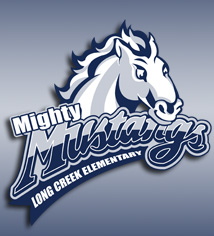 Request for PTO FundsThis form should be completed if you are requesting funds for programming that has not been budgeted and/or approved by the PTO.Requested by:	Grade Level/Encore:Date:Amount:Purpose and Use of Funds:Please attach any supporting documentation that will help the PTO Board assess the request.PTO USE ONLY:  *Request must be approved by two designated PTO Executive Board Members *Approved By:_________________________________________________	Date:_______________ *Approved By:_________________________________________________	Date:_______________